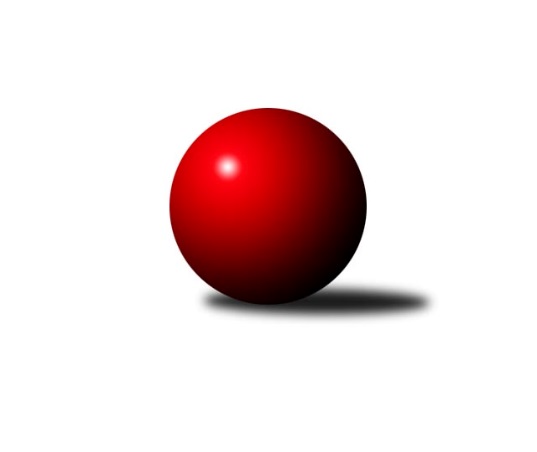 Č.20Ročník 2023/2024	20.5.2024 Divize jih 2023/2024Statistika 20. kolaTabulka družstev:		družstvo	záp	výh	rem	proh	skore	sety	průměr	body	plné	dorážka	chyby	1.	KK Hilton Sez. Ústí A	20	12	3	5	91.5 : 68.5 	(255.0 : 225.0)	2935	27	1997	938	25.7	2.	TJ Sokol Soběnov	20	12	2	6	97.0 : 63.0 	(253.0 : 227.0)	2861	26	1942	920	32	3.	TJ Nové Město na Moravě	20	12	2	6	91.0 : 69.0 	(252.5 : 227.5)	2832	26	1917	915	30.7	4.	TJ BOPO Třebíč A	19	12	0	7	86.5 : 65.5 	(234.0 : 222.0)	2828	24	1926	902	33.3	5.	TJ Spartak Pelhřimov	20	11	1	8	82.0 : 78.0 	(242.5 : 237.5)	2846	23	1945	901	35.9	6.	TJ Slovan Jindřichův Hradec	20	10	0	10	82.0 : 78.0 	(244.5 : 235.5)	2644	20	1863	781	53.5	7.	TJ Centropen Dačice C	20	8	3	9	83.0 : 77.0 	(248.5 : 231.5)	2881	19	1961	920	39.1	8.	TJ Jiskra Nová Bystřice	20	9	1	10	76.5 : 83.5 	(243.5 : 236.5)	2839	19	1934	905	37.1	9.	TJ Blatná	19	7	1	11	68.0 : 84.0 	(227.5 : 228.5)	2847	15	1949	898	39.1	10.	TJ Nová Včelnice	20	7	1	12	70.5 : 89.5 	(231.0 : 249.0)	2836	15	1949	887	37.5	11.	TJ Třebíč B	19	5	2	12	62.0 : 90.0 	(212.0 : 244.0)	2708	12	1881	827	38.8	12.	TJ Tatran Lomnice nad Lužnicí	19	5	0	14	54.0 : 98.0 	(188.0 : 268.0)	2762	10	1919	843	50.4Tabulka doma:		družstvo	záp	výh	rem	proh	skore	sety	průměr	body	maximum	minimum	1.	TJ Slovan Jindřichův Hradec	10	10	0	0	74.0 : 6.0 	(185.5 : 54.5)	2648	20	2697	2540	2.	TJ Spartak Pelhřimov	10	9	1	0	58.0 : 22.0 	(145.5 : 94.5)	3206	19	3294	3068	3.	TJ BOPO Třebíč A	9	9	0	0	56.0 : 16.0 	(130.5 : 85.5)	2551	18	2626	2417	4.	TJ Sokol Soběnov	10	9	0	1	60.0 : 20.0 	(140.5 : 99.5)	2665	18	2723	2595	5.	TJ Nové Město na Moravě	10	9	0	1	58.0 : 22.0 	(140.5 : 99.5)	2578	18	2652	2466	6.	KK Hilton Sez. Ústí A	10	8	2	0	57.0 : 23.0 	(145.0 : 95.0)	2803	18	2923	2697	7.	TJ Blatná	9	6	1	2	47.0 : 25.0 	(134.0 : 82.0)	3369	13	3464	3252	8.	TJ Centropen Dačice C	10	6	1	3	51.0 : 29.0 	(141.0 : 99.0)	3331	13	3454	3186	9.	TJ Jiskra Nová Bystřice	10	6	0	4	43.5 : 36.5 	(134.0 : 106.0)	3194	12	3289	3132	10.	TJ Třebíč B	10	4	2	4	42.0 : 38.0 	(129.5 : 110.5)	3305	10	3395	3235	11.	TJ Nová Včelnice	10	4	1	5	44.0 : 36.0 	(131.5 : 108.5)	2733	9	2819	2579	12.	TJ Tatran Lomnice nad Lužnicí	10	4	0	6	37.0 : 43.0 	(115.5 : 124.5)	2538	8	2635	2423Tabulka venku:		družstvo	záp	výh	rem	proh	skore	sety	průměr	body	maximum	minimum	1.	KK Hilton Sez. Ústí A	10	4	1	5	34.5 : 45.5 	(110.0 : 130.0)	2948	9	3475	2396	2.	TJ Sokol Soběnov	10	3	2	5	37.0 : 43.0 	(112.5 : 127.5)	2881	8	3422	2438	3.	TJ Nové Město na Moravě	10	3	2	5	33.0 : 47.0 	(112.0 : 128.0)	2857	8	3387	2324	4.	TJ Jiskra Nová Bystřice	10	3	1	6	33.0 : 47.0 	(109.5 : 130.5)	2804	7	3357	2350	5.	TJ Centropen Dačice C	10	2	2	6	32.0 : 48.0 	(107.5 : 132.5)	2836	6	3289	2489	6.	TJ BOPO Třebíč A	10	3	0	7	30.5 : 49.5 	(103.5 : 136.5)	2856	6	3363	2451	7.	TJ Nová Včelnice	10	3	0	7	26.5 : 53.5 	(99.5 : 140.5)	2846	6	3296	2407	8.	TJ Spartak Pelhřimov	10	2	0	8	24.0 : 56.0 	(97.0 : 143.0)	2810	4	3274	2365	9.	TJ Třebíč B	9	1	0	8	20.0 : 52.0 	(82.5 : 133.5)	2642	2	3198	2299	10.	TJ Tatran Lomnice nad Lužnicí	9	1	0	8	17.0 : 55.0 	(72.5 : 143.5)	2787	2	3306	2209	11.	TJ Blatná	10	1	0	9	21.0 : 59.0 	(93.5 : 146.5)	2795	2	3283	2254	12.	TJ Slovan Jindřichův Hradec	10	0	0	10	8.0 : 72.0 	(59.0 : 181.0)	2644	0	3066	2230Tabulka podzimní části:		družstvo	záp	výh	rem	proh	skore	sety	průměr	body	doma	venku	1.	TJ Sokol Soběnov	11	7	1	3	56.0 : 32.0 	(143.0 : 121.0)	2759	15 	5 	0 	1 	2 	1 	2	2.	KK Hilton Sez. Ústí A	11	7	1	3	53.0 : 35.0 	(148.5 : 115.5)	2937	15 	4 	1 	0 	3 	0 	3	3.	TJ Nové Město na Moravě	11	7	1	3	50.0 : 38.0 	(130.5 : 133.5)	2801	15 	4 	0 	1 	3 	1 	2	4.	TJ BOPO Třebíč A	11	7	0	4	47.0 : 41.0 	(132.0 : 132.0)	2764	14 	5 	0 	0 	2 	0 	4	5.	TJ Slovan Jindřichův Hradec	11	6	0	5	49.0 : 39.0 	(149.0 : 115.0)	2493	12 	6 	0 	0 	0 	0 	5	6.	TJ Spartak Pelhřimov	10	5	0	5	39.0 : 41.0 	(118.5 : 121.5)	2897	10 	4 	0 	0 	1 	0 	5	7.	TJ Centropen Dačice C	11	5	0	6	49.0 : 39.0 	(144.0 : 120.0)	2994	10 	3 	0 	3 	2 	0 	3	8.	TJ Nová Včelnice	11	5	0	6	43.0 : 45.0 	(132.5 : 131.5)	2980	10 	3 	0 	3 	2 	0 	3	9.	TJ Třebíč B	11	4	1	6	38.0 : 50.0 	(123.5 : 140.5)	2753	9 	3 	1 	2 	1 	0 	4	10.	TJ Jiskra Nová Bystřice	11	4	0	7	35.0 : 53.0 	(119.5 : 144.5)	2839	8 	2 	0 	3 	2 	0 	4	11.	TJ Tatran Lomnice nad Lužnicí	10	3	0	7	29.0 : 51.0 	(96.0 : 144.0)	2819	6 	2 	0 	4 	1 	0 	3	12.	TJ Blatná	11	3	0	8	32.0 : 56.0 	(123.0 : 141.0)	2709	6 	3 	0 	2 	0 	0 	6Tabulka jarní části:		družstvo	záp	výh	rem	proh	skore	sety	průměr	body	doma	venku	1.	TJ Spartak Pelhřimov	10	6	1	3	43.0 : 37.0 	(124.0 : 116.0)	2851	13 	5 	1 	0 	1 	0 	3 	2.	KK Hilton Sez. Ústí A	9	5	2	2	38.5 : 33.5 	(106.5 : 109.5)	2906	12 	4 	1 	0 	1 	1 	2 	3.	TJ Jiskra Nová Bystřice	9	5	1	3	41.5 : 30.5 	(124.0 : 92.0)	2911	11 	4 	0 	1 	1 	1 	2 	4.	TJ Nové Město na Moravě	9	5	1	3	41.0 : 31.0 	(122.0 : 94.0)	2824	11 	5 	0 	0 	0 	1 	3 	5.	TJ Sokol Soběnov	9	5	1	3	41.0 : 31.0 	(110.0 : 106.0)	2931	11 	4 	0 	0 	1 	1 	3 	6.	TJ BOPO Třebíč A	8	5	0	3	39.5 : 24.5 	(102.0 : 90.0)	2862	10 	4 	0 	0 	1 	0 	3 	7.	TJ Blatná	8	4	1	3	36.0 : 28.0 	(104.5 : 87.5)	3148	9 	3 	1 	0 	1 	0 	3 	8.	TJ Centropen Dačice C	9	3	3	3	34.0 : 38.0 	(104.5 : 111.5)	2843	9 	3 	1 	0 	0 	2 	3 	9.	TJ Slovan Jindřichův Hradec	9	4	0	5	33.0 : 39.0 	(95.5 : 120.5)	2794	8 	4 	0 	0 	0 	0 	5 	10.	TJ Nová Včelnice	9	2	1	6	27.5 : 44.5 	(98.5 : 117.5)	2674	5 	1 	1 	2 	1 	0 	4 	11.	TJ Tatran Lomnice nad Lužnicí	9	2	0	7	25.0 : 47.0 	(92.0 : 124.0)	2679	4 	2 	0 	2 	0 	0 	5 	12.	TJ Třebíč B	8	1	1	6	24.0 : 40.0 	(88.5 : 103.5)	2771	3 	1 	1 	2 	0 	0 	4 Zisk bodů pro družstvo:		jméno hráče	družstvo	body	zápasy	v %	dílčí body	sety	v %	1.	Petr Bína 	TJ Centropen Dačice C 	16	/	19	(84%)	54.5	/	76	(72%)	2.	Petr Chval 	KK Hilton Sez. Ústí A 	15	/	17	(88%)	52	/	68	(76%)	3.	Karel Kunc 	TJ Centropen Dačice C 	15	/	19	(79%)	52	/	76	(68%)	4.	Kamil Šedivý 	TJ Sokol Soběnov  	14	/	16	(88%)	47	/	64	(73%)	5.	Pavel Šplíchal 	TJ BOPO Třebíč A 	14	/	18	(78%)	51.5	/	72	(72%)	6.	Milan Šedivý 	TJ Sokol Soběnov  	14	/	19	(74%)	46.5	/	76	(61%)	7.	Tibor Pivko 	TJ Nová Včelnice  	14	/	20	(70%)	49	/	80	(61%)	8.	Lukáš Pavel 	TJ Blatná 	12	/	17	(71%)	41	/	68	(60%)	9.	Jan Cukr 	TJ Slovan Jindřichův Hradec  	12	/	18	(67%)	45	/	72	(63%)	10.	Viktor Jeřábek 	TJ Jiskra Nová Bystřice 	12	/	18	(67%)	41.5	/	72	(58%)	11.	Petr Hlisnikovský 	TJ Nové Město na Moravě 	12	/	19	(63%)	44.5	/	76	(59%)	12.	Filip Cheníček 	TJ Blatná 	12	/	19	(63%)	44.5	/	76	(59%)	13.	Radek Beranovský 	TJ Centropen Dačice C 	11	/	17	(65%)	43	/	68	(63%)	14.	Jiří Doktor 	TJ Tatran Lomnice nad Lužnicí  	11	/	18	(61%)	39	/	72	(54%)	15.	Jan Janů 	TJ Spartak Pelhřimov 	11	/	19	(58%)	41.5	/	76	(55%)	16.	Bohuslav Šedivý 	TJ Sokol Soběnov  	11	/	19	(58%)	38	/	76	(50%)	17.	Jiří Hána 	TJ Slovan Jindřichův Hradec  	11	/	20	(55%)	48	/	80	(60%)	18.	Pavel Sáblík 	TJ Nové Město na Moravě 	11	/	20	(55%)	42	/	80	(53%)	19.	Marek Chvátal 	TJ Jiskra Nová Bystřice 	10.5	/	19	(55%)	47	/	76	(62%)	20.	Roman Grznárik 	TJ Sokol Soběnov  	10	/	14	(71%)	31.5	/	56	(56%)	21.	Zdeněk Doktor 	TJ Tatran Lomnice nad Lužnicí  	10	/	15	(67%)	36	/	60	(60%)	22.	Václav Novotný 	TJ Spartak Pelhřimov 	10	/	17	(59%)	38.5	/	68	(57%)	23.	Miloš Stloukal 	TJ Nové Město na Moravě 	10	/	17	(59%)	34.5	/	68	(51%)	24.	Ota Schindler 	TJ Spartak Pelhřimov 	10	/	18	(56%)	40	/	72	(56%)	25.	Martin Tyšer 	TJ Nová Včelnice  	10	/	18	(56%)	38.5	/	72	(53%)	26.	Michal Miko 	TJ Nové Město na Moravě 	10	/	19	(53%)	42.5	/	76	(56%)	27.	Vladimír Štipl 	TJ Slovan Jindřichův Hradec  	10	/	19	(53%)	41.5	/	76	(55%)	28.	Libor Linhart 	TJ Spartak Pelhřimov 	10	/	19	(53%)	38	/	76	(50%)	29.	Jaroslav Opl 	TJ Slovan Jindřichův Hradec  	10	/	19	(53%)	33	/	76	(43%)	30.	Kamil Pivko 	TJ Nová Včelnice  	10	/	20	(50%)	39	/	80	(49%)	31.	Dušan Lanžhotský 	KK Hilton Sez. Ústí A 	9	/	16	(56%)	39	/	64	(61%)	32.	Martin Vrecko 	TJ Jiskra Nová Bystřice 	9	/	16	(56%)	30	/	64	(47%)	33.	Karolína Kuncová 	TJ Centropen Dačice C 	9	/	17	(53%)	27.5	/	68	(40%)	34.	Lukáš Štibich 	TJ Centropen Dačice C 	9	/	18	(50%)	35.5	/	72	(49%)	35.	Jiří Loučka 	TJ Nové Město na Moravě 	9	/	19	(47%)	37.5	/	76	(49%)	36.	Pavel Picka 	TJ Slovan Jindřichův Hradec  	9	/	19	(47%)	35.5	/	76	(47%)	37.	Jiří Rozkošný 	TJ Spartak Pelhřimov 	9	/	20	(45%)	41.5	/	80	(52%)	38.	Jiří Dvořák 	TJ Nová Včelnice  	8.5	/	20	(43%)	38	/	80	(48%)	39.	Vladimír Dřevo 	TJ BOPO Třebíč A 	8	/	11	(73%)	24.5	/	44	(56%)	40.	Pavel Vrbík 	KK Hilton Sez. Ústí A 	8	/	12	(67%)	28.5	/	48	(59%)	41.	Karel Uhlíř 	TJ Třebíč B 	8	/	15	(53%)	30.5	/	60	(51%)	42.	Jaroslav Běhoun 	TJ Jiskra Nová Bystřice 	8	/	16	(50%)	35	/	64	(55%)	43.	Ondřej Sysel 	TJ Sokol Soběnov  	8	/	17	(47%)	33	/	68	(49%)	44.	Jan Grygar 	TJ BOPO Třebíč A 	8	/	18	(44%)	35.5	/	72	(49%)	45.	Josef Šedivý ml.	TJ Sokol Soběnov  	8	/	18	(44%)	35	/	72	(49%)	46.	Pavel Škoda 	TJ Nové Město na Moravě 	8	/	18	(44%)	34.5	/	72	(48%)	47.	Dalibor Lang 	TJ Třebíč B 	7.5	/	16	(47%)	31	/	64	(48%)	48.	Vít Kobliha 	TJ Blatná 	7	/	17	(41%)	31.5	/	68	(46%)	49.	Pavel Domin 	TJ Nová Včelnice  	7	/	18	(39%)	40	/	72	(56%)	50.	Bohumil Drápela 	TJ BOPO Třebíč A 	7	/	18	(39%)	33	/	72	(46%)	51.	Martin Pýcha 	TJ Jiskra Nová Bystřice 	7	/	18	(39%)	31.5	/	72	(44%)	52.	Marcel Berka 	KK Hilton Sez. Ústí A 	6.5	/	14	(46%)	31	/	56	(55%)	53.	Petr Zeman 	TJ BOPO Třebíč A 	6.5	/	15	(43%)	22	/	60	(37%)	54.	Josef Holický 	TJ Slovan Jindřichův Hradec  	6	/	10	(60%)	22	/	40	(55%)	55.	Robert Flandera 	TJ Blatná 	6	/	13	(46%)	24	/	52	(46%)	56.	Jakub Vaniš 	KK Hilton Sez. Ústí A 	6	/	14	(43%)	26.5	/	56	(47%)	57.	Libor Nováček 	TJ Třebíč B 	6	/	14	(43%)	23.5	/	56	(42%)	58.	Jozef Jakubčík 	KK Hilton Sez. Ústí A 	6	/	15	(40%)	26.5	/	60	(44%)	59.	Jan Nosek 	TJ Tatran Lomnice nad Lužnicí  	6	/	18	(33%)	32.5	/	72	(45%)	60.	Lubomír Horák 	TJ Třebíč B 	6	/	18	(33%)	24	/	72	(33%)	61.	Jaroslav Tenkl 	TJ Třebíč B 	5.5	/	7	(79%)	18	/	28	(64%)	62.	Daniel Malý 	TJ BOPO Třebíč A 	5	/	5	(100%)	13	/	20	(65%)	63.	Jan Dobeš 	TJ Třebíč B 	5	/	6	(83%)	18.5	/	24	(77%)	64.	Marek Baštýř 	TJ Tatran Lomnice nad Lužnicí  	5	/	7	(71%)	13.5	/	28	(48%)	65.	Miroslav Mátl 	TJ BOPO Třebíč A 	5	/	8	(63%)	18.5	/	32	(58%)	66.	Jan Havlíček st.	TJ Jiskra Nová Bystřice 	5	/	8	(63%)	15.5	/	32	(48%)	67.	Jiří Minařík 	TJ Blatná 	5	/	12	(42%)	24	/	48	(50%)	68.	Petr Toman 	TJ Třebíč B 	5	/	12	(42%)	19.5	/	48	(41%)	69.	Petr Suchý 	TJ Tatran Lomnice nad Lužnicí  	5	/	13	(38%)	25.5	/	52	(49%)	70.	Dušan Jelínek 	KK Hilton Sez. Ústí A 	5	/	13	(38%)	19.5	/	52	(38%)	71.	Markéta Zemanová 	TJ BOPO Třebíč A 	4	/	6	(67%)	14	/	24	(58%)	72.	Petr Tomek 	TJ Jiskra Nová Bystřice 	4	/	10	(40%)	24.5	/	40	(61%)	73.	Rudolf Pouzar 	TJ Tatran Lomnice nad Lužnicí  	4	/	11	(36%)	19.5	/	44	(44%)	74.	Michal Mikuláštík 	KK Hilton Sez. Ústí A 	4	/	11	(36%)	15.5	/	44	(35%)	75.	Lukáš Toman 	TJ Třebíč B 	4	/	12	(33%)	22	/	48	(46%)	76.	Daniel Lexa 	TJ Blatná 	4	/	17	(24%)	29	/	68	(43%)	77.	Evžen Cígl 	TJ Blatná 	3	/	3	(100%)	6.5	/	12	(54%)	78.	Josef Lískovec 	TJ Slovan Jindřichův Hradec  	3	/	4	(75%)	10.5	/	16	(66%)	79.	Adam Coufal 	TJ Třebíč B 	3	/	5	(60%)	10.5	/	20	(53%)	80.	Jan Švarc 	KK Hilton Sez. Ústí A 	3	/	7	(43%)	13.5	/	28	(48%)	81.	Jiří Vokurka 	TJ Blatná 	3	/	7	(43%)	13.5	/	28	(48%)	82.	Jiří Slovák 	TJ Nová Včelnice  	3	/	8	(38%)	12.5	/	32	(39%)	83.	Filip Šupčík 	TJ BOPO Třebíč A 	3	/	11	(27%)	17.5	/	44	(40%)	84.	Lucie Smrčková 	TJ Spartak Pelhřimov 	3	/	13	(23%)	21.5	/	52	(41%)	85.	Josef Šedivý 	TJ Sokol Soběnov  	2	/	3	(67%)	5	/	12	(42%)	86.	Vít Beranovský 	TJ Centropen Dačice C 	2	/	4	(50%)	8.5	/	16	(53%)	87.	Karel Hlisnikovský 	TJ Nové Město na Moravě 	2	/	5	(40%)	11	/	20	(55%)	88.	Marek Běhoun 	TJ Jiskra Nová Bystřice 	2	/	5	(40%)	7	/	20	(35%)	89.	Miroslav Moštěk 	TJ Tatran Lomnice nad Lužnicí  	2	/	8	(25%)	8	/	32	(25%)	90.	Jiří Hembera 	TJ Nová Včelnice  	2	/	9	(22%)	8.5	/	36	(24%)	91.	Roman Svojanovský 	TJ Nové Město na Moravě 	1	/	1	(100%)	4	/	4	(100%)	92.	Lukáš Melichar 	TJ Spartak Pelhřimov 	1	/	1	(100%)	3	/	4	(75%)	93.	Stanislav Kropáček 	TJ Spartak Pelhřimov 	1	/	1	(100%)	3	/	4	(75%)	94.	Pavel Čurda 	TJ Sokol Soběnov  	1	/	2	(50%)	4.5	/	8	(56%)	95.	Beáta Svačinová 	TJ Blatná 	1	/	2	(50%)	4.5	/	8	(56%)	96.	Stanislav Dvořák 	TJ Centropen Dačice C 	1	/	2	(50%)	4	/	8	(50%)	97.	Petr Dobeš st.	TJ Třebíč B 	1	/	2	(50%)	4	/	8	(50%)	98.	Jaroslav Prommer 	TJ Sokol Soběnov  	1	/	2	(50%)	3	/	8	(38%)	99.	Josef Fučík 	TJ Spartak Pelhřimov 	1	/	3	(33%)	4	/	12	(33%)	100.	Lucie Mušková 	TJ Sokol Soběnov  	1	/	3	(33%)	4	/	12	(33%)	101.	Iveta Kabelková 	TJ Centropen Dačice C 	1	/	4	(25%)	7.5	/	16	(47%)	102.	Jan Faktor 	TJ Tatran Lomnice nad Lužnicí  	1	/	4	(25%)	6	/	16	(38%)	103.	Marek Augustin 	TJ Jiskra Nová Bystřice 	1	/	4	(25%)	5.5	/	16	(34%)	104.	Josef Ferenčík 	TJ Sokol Soběnov  	1	/	4	(25%)	5.5	/	16	(34%)	105.	Stanislav Koros 	TJ Slovan Jindřichův Hradec  	1	/	4	(25%)	4	/	16	(25%)	106.	František Jakoubek 	TJ Spartak Pelhřimov 	1	/	4	(25%)	4	/	16	(25%)	107.	Ladislav Bouda 	TJ Centropen Dačice C 	1	/	7	(14%)	8	/	28	(29%)	108.	Jiří Malínek 	TJ Centropen Dačice C 	0	/	1	(0%)	2	/	4	(50%)	109.	Michaela Vaníčková 	TJ Nové Město na Moravě 	0	/	1	(0%)	2	/	4	(50%)	110.	Marie Škodová 	TJ Slovan Jindřichův Hradec  	0	/	1	(0%)	1	/	4	(25%)	111.	Miroslav Kolář 	TJ Centropen Dačice C 	0	/	1	(0%)	1	/	4	(25%)	112.	Pavel Holzäpfel 	TJ Centropen Dačice C 	0	/	1	(0%)	1	/	4	(25%)	113.	Michal Kuneš 	TJ Třebíč B 	0	/	1	(0%)	1	/	4	(25%)	114.	Milan Šedivý 	TJ Sokol Soběnov  	0	/	1	(0%)	0	/	4	(0%)	115.	František Hána 	TJ Nová Včelnice  	0	/	1	(0%)	0	/	4	(0%)	116.	Jiří Zeman 	TJ BOPO Třebíč A 	0	/	1	(0%)	0	/	4	(0%)	117.	Jan Slipka 	TJ Tatran Lomnice nad Lužnicí  	0	/	1	(0%)	0	/	4	(0%)	118.	Lubomír Náměstek 	TJ Centropen Dačice C 	0	/	1	(0%)	0	/	4	(0%)	119.	Martin Novák 	TJ Slovan Jindřichův Hradec  	0	/	1	(0%)	0	/	4	(0%)	120.	Josef Šebek 	TJ Nové Město na Moravě 	0	/	1	(0%)	0	/	4	(0%)	121.	Matěj Budoš 	TJ Jiskra Nová Bystřice 	0	/	2	(0%)	3	/	8	(38%)	122.	Martin Kovalčík 	TJ Nová Včelnice  	0	/	2	(0%)	2	/	8	(25%)	123.	Lukáš Drnek 	TJ Blatná 	0	/	2	(0%)	1	/	8	(13%)	124.	Zdeněk Doktor 	TJ Tatran Lomnice nad Lužnicí  	0	/	2	(0%)	0	/	8	(0%)	125.	Martin Tenkl 	TJ Třebíč B 	0	/	3	(0%)	3.5	/	12	(29%)	126.	Jan Šebera 	TJ Nová Včelnice  	0	/	3	(0%)	2.5	/	12	(21%)	127.	Milan Holický 	TJ Slovan Jindřichův Hradec  	0	/	5	(0%)	4	/	20	(20%)	128.	Jakub Vitoul 	TJ Tatran Lomnice nad Lužnicí  	0	/	5	(0%)	2	/	20	(10%)	129.	Jiří Cepák 	TJ Centropen Dačice C 	0	/	6	(0%)	3	/	24	(13%)	130.	Daniel Klimt 	TJ Tatran Lomnice nad Lužnicí  	0	/	10	(0%)	4	/	40	(10%)Průměry na kuželnách:		kuželna	průměr	plné	dorážka	chyby	výkon na hráče	1.	TJ Blatná, 1-4	3315	2248	1067	43.2	(552.6)	2.	TJ Třebíč, 1-4	3278	2225	1052	36.5	(546.4)	3.	TJ Centropen Dačice, 1-4	3276	2215	1061	40.0	(546.1)	4.	TJ Jiskra Nová Bystřice, 1-4	3175	2158	1016	42.1	(529.2)	5.	Pelhřimov, 1-4	3138	2134	1004	38.2	(523.1)	6.	Sezimovo Ústí, 1-2	2727	1837	889	26.8	(454.5)	7.	TJ Nová Včelnice, 1-2	2700	1849	850	35.9	(450.0)	8.	Soběnov, 1-2	2620	1796	823	37.7	(436.7)	9.	Lomnice n.L., 1-2	2558	1767	790	40.6	(426.4)	10.	TJ Nové Město n.M., 1-2	2530	1726	804	33.3	(421.8)	11.	TJ Jindřichův Hradec, 1-2	2514	1764	749	43.1	(419.0)	12.	TJ Bopo Třebíč, 1-2	2503	1726	776	34.8	(417.2)Nejlepší výkony na kuželnách:TJ Blatná, 1-4KK Hilton Sez. Ústí A	3475	20. kolo	Petr Chval 	KK Hilton Sez. Ústí A	624	20. koloTJ Blatná	3464	18. kolo	Evžen Cígl 	TJ Blatná	619	14. koloTJ Blatná	3463	14. kolo	Lubomír Horák 	TJ Třebíč B	617	14. koloTJ Blatná	3432	16. kolo	Vít Kobliha 	TJ Blatná	615	12. koloTJ Blatná	3401	4. kolo	Filip Cheníček 	TJ Blatná	613	18. koloTJ Blatná	3399	12. kolo	Roman Grznárik 	TJ Sokol Soběnov 	602	12. koloTJ Třebíč B	3397	14. kolo	Filip Cheníček 	TJ Blatná	601	11. koloTJ Blatná	3386	20. kolo	Vít Kobliha 	TJ Blatná	599	6. koloTJ Blatná	3379	11. kolo	Václav Novotný 	TJ Spartak Pelhřimov	599	6. koloTJ BOPO Třebíč A	3363	18. kolo	Jiří Vokurka 	TJ Blatná	597	16. koloTJ Třebíč, 1-4TJ Sokol Soběnov 	3422	5. kolo	Josef Šedivý ml.	TJ Sokol Soběnov 	614	5. koloTJ Třebíč B	3395	3. kolo	Karel Uhlíř 	TJ Třebíč B	603	3. koloTJ Nové Město na Moravě	3387	7. kolo	Dalibor Lang 	TJ Třebíč B	601	8. koloTJ Třebíč B	3372	8. kolo	Libor Nováček 	TJ Třebíč B	600	3. koloTJ Jiskra Nová Bystřice	3357	1. kolo	Petr Chval 	KK Hilton Sez. Ústí A	597	13. koloTJ Třebíč B	3350	7. kolo	Radek Beranovský 	TJ Centropen Dačice C	592	17. koloTJ Třebíč B	3328	1. kolo	Lubomír Horák 	TJ Třebíč B	590	5. koloKK Hilton Sez. Ústí A	3317	13. kolo	Jaroslav Tenkl 	TJ Třebíč B	590	20. koloTJ Třebíč B	3309	5. kolo	Libor Nováček 	TJ Třebíč B	589	5. koloTJ Nová Včelnice 	3296	15. kolo	Viktor Jeřábek 	TJ Jiskra Nová Bystřice	588	1. koloTJ Centropen Dačice, 1-4TJ Centropen Dačice C	3454	8. kolo	Petr Bína 	TJ Centropen Dačice C	619	10. koloTJ Centropen Dačice C	3411	10. kolo	Petr Bína 	TJ Centropen Dačice C	618	1. koloTJ Centropen Dačice C	3391	20. kolo	Karel Kunc 	TJ Centropen Dačice C	610	20. koloKK Hilton Sez. Ústí A	3358	1. kolo	Petr Bína 	TJ Centropen Dačice C	606	20. koloTJ Sokol Soběnov 	3352	15. kolo	Karel Kunc 	TJ Centropen Dačice C	605	18. koloTJ Centropen Dačice C	3345	15. kolo	Ondřej Sysel 	TJ Sokol Soběnov 	598	15. koloTJ Centropen Dačice C	3333	18. kolo	Karolína Kuncová 	TJ Centropen Dačice C	597	1. koloTJ Centropen Dačice C	3324	1. kolo	Radek Beranovský 	TJ Centropen Dačice C	597	3. koloTJ Centropen Dačice C	3314	13. kolo	Karolína Kuncová 	TJ Centropen Dačice C	595	8. koloTJ Centropen Dačice C	3307	3. kolo	Lukáš Štibich 	TJ Centropen Dačice C	593	13. koloTJ Jiskra Nová Bystřice, 1-4TJ Tatran Lomnice nad Lužnicí 	3306	2. kolo	Jaroslav Běhoun 	TJ Jiskra Nová Bystřice	592	2. koloTJ Jiskra Nová Bystřice	3289	19. kolo	Zdeněk Doktor 	TJ Tatran Lomnice nad Lužnicí 	586	2. koloKK Hilton Sez. Ústí A	3268	7. kolo	Petr Tomek 	TJ Jiskra Nová Bystřice	583	14. koloTJ BOPO Třebíč A	3264	16. kolo	Petr Suchý 	TJ Tatran Lomnice nad Lužnicí 	582	2. koloTJ Jiskra Nová Bystřice	3243	12. kolo	Marek Chvátal 	TJ Jiskra Nová Bystřice	578	4. koloTJ Jiskra Nová Bystřice	3230	4. kolo	Dušan Lanžhotský 	KK Hilton Sez. Ústí A	576	7. koloTJ Jiskra Nová Bystřice	3222	17. kolo	Jaroslav Tenkl 	TJ Třebíč B	574	12. koloTJ Blatná	3209	19. kolo	Jaroslav Běhoun 	TJ Jiskra Nová Bystřice	573	19. koloTJ Jiskra Nová Bystřice	3200	14. kolo	Jiří Doktor 	TJ Tatran Lomnice nad Lužnicí 	573	2. koloTJ Nová Včelnice 	3194	9. kolo	Petr Tomek 	TJ Jiskra Nová Bystřice	570	17. koloPelhřimov, 1-4TJ Spartak Pelhřimov	3294	3. kolo	Petr Chval 	KK Hilton Sez. Ústí A	589	5. koloTJ Spartak Pelhřimov	3267	7. kolo	Libor Linhart 	TJ Spartak Pelhřimov	585	15. koloTJ Spartak Pelhřimov	3265	5. kolo	Ota Schindler 	TJ Spartak Pelhřimov	580	5. koloKK Hilton Sez. Ústí A	3261	5. kolo	Lukáš Štibich 	TJ Centropen Dačice C	575	9. koloTJ Spartak Pelhřimov	3220	9. kolo	Jiří Rozkošný 	TJ Spartak Pelhřimov	571	9. koloTJ Spartak Pelhřimov	3215	17. kolo	Václav Novotný 	TJ Spartak Pelhřimov	570	3. koloTJ Spartak Pelhřimov	3206	13. kolo	Libor Linhart 	TJ Spartak Pelhřimov	564	3. koloTJ Spartak Pelhřimov	3199	15. kolo	Lucie Smrčková 	TJ Spartak Pelhřimov	563	7. koloTJ Jiskra Nová Bystřice	3189	15. kolo	Jiří Rozkošný 	TJ Spartak Pelhřimov	562	5. koloTJ Spartak Pelhřimov	3186	12. kolo	Jan Havlíček st.	TJ Jiskra Nová Bystřice	561	15. koloSezimovo Ústí, 1-2KK Hilton Sez. Ústí A	2923	18. kolo	Petr Chval 	KK Hilton Sez. Ústí A	566	18. koloKK Hilton Sez. Ústí A	2922	9. kolo	Petr Chval 	KK Hilton Sez. Ústí A	548	9. koloKK Hilton Sez. Ústí A	2843	2. kolo	Jakub Vaniš 	KK Hilton Sez. Ústí A	520	9. koloKK Hilton Sez. Ústí A	2842	16. kolo	Petr Chval 	KK Hilton Sez. Ústí A	520	2. koloKK Hilton Sez. Ústí A	2803	14. kolo	Petr Chval 	KK Hilton Sez. Ústí A	515	11. koloKK Hilton Sez. Ústí A	2782	12. kolo	Petr Chval 	KK Hilton Sez. Ústí A	507	16. koloKK Hilton Sez. Ústí A	2766	11. kolo	Pavel Vrbík 	KK Hilton Sez. Ústí A	505	14. koloTJ Nové Město na Moravě	2755	19. kolo	Pavel Sáblík 	TJ Nové Město na Moravě	503	19. koloTJ Centropen Dačice C	2734	12. kolo	Pavel Vrbík 	KK Hilton Sez. Ústí A	503	18. koloTJ Jiskra Nová Bystřice	2731	18. kolo	Lukáš Toman 	TJ Třebíč B	502	2. koloTJ Nová Včelnice, 1-2TJ Nová Včelnice 	2819	6. kolo	Martin Tyšer 	TJ Nová Včelnice 	534	6. koloTJ Nová Včelnice 	2815	10. kolo	Kamil Pivko 	TJ Nová Včelnice 	527	18. koloTJ Sokol Soběnov 	2807	2. kolo	Josef Šedivý ml.	TJ Sokol Soběnov 	524	2. koloTJ Jiskra Nová Bystřice	2799	20. kolo	Marek Chvátal 	TJ Jiskra Nová Bystřice	505	20. koloTJ Nové Město na Moravě	2791	1. kolo	Petr Chval 	KK Hilton Sez. Ústí A	500	10. koloTJ Nová Včelnice 	2783	1. kolo	Martin Tyšer 	TJ Nová Včelnice 	500	1. koloKK Hilton Sez. Ústí A	2752	10. kolo	Tibor Pivko 	TJ Nová Včelnice 	498	10. koloTJ Nová Včelnice 	2743	4. kolo	Kamil Pivko 	TJ Nová Včelnice 	493	2. koloTJ Spartak Pelhřimov	2739	18. kolo	Bohuslav Šedivý 	TJ Sokol Soběnov 	492	2. koloTJ Nová Včelnice 	2733	20. kolo	Kamil Pivko 	TJ Nová Včelnice 	492	1. koloSoběnov, 1-2TJ Sokol Soběnov 	2723	20. kolo	Bohuslav Šedivý 	TJ Sokol Soběnov 	494	3. koloTJ Sokol Soběnov 	2718	8. kolo	Kamil Šedivý 	TJ Sokol Soběnov 	487	8. koloTJ BOPO Třebíč A	2681	20. kolo	Viktor Jeřábek 	TJ Jiskra Nová Bystřice	483	10. koloTJ Sokol Soběnov 	2673	10. kolo	Milan Šedivý 	TJ Sokol Soběnov 	481	8. koloTJ Sokol Soběnov 	2671	6. kolo	Milan Šedivý 	TJ Sokol Soběnov 	477	13. koloTJ Sokol Soběnov 	2664	1. kolo	Bohuslav Šedivý 	TJ Sokol Soběnov 	477	10. koloTJ Sokol Soběnov 	2661	18. kolo	Lukáš Pavel 	TJ Blatná	474	1. koloTJ Jiskra Nová Bystřice	2659	10. kolo	Josef Šedivý ml.	TJ Sokol Soběnov 	470	18. koloTJ Sokol Soběnov 	2658	3. kolo	Martin Tyšer 	TJ Nová Včelnice 	469	13. koloTJ Centropen Dačice C	2650	4. kolo	Kamil Šedivý 	TJ Sokol Soběnov 	468	20. koloLomnice n.L., 1-2TJ Blatná	2669	15. kolo	Marek Baštýř 	TJ Tatran Lomnice nad Lužnicí 	507	13. koloKK Hilton Sez. Ústí A	2668	3. kolo	Kamil Šedivý 	TJ Sokol Soběnov 	490	17. koloTJ Tatran Lomnice nad Lužnicí 	2635	15. kolo	Pavel Šplíchal 	TJ BOPO Třebíč A	486	1. koloTJ Tatran Lomnice nad Lužnicí 	2629	13. kolo	Lukáš Pavel 	TJ Blatná	480	15. koloTJ Sokol Soběnov 	2624	17. kolo	Karel Kunc 	TJ Centropen Dačice C	475	7. koloTJ Jiskra Nová Bystřice	2615	13. kolo	Jiří Doktor 	TJ Tatran Lomnice nad Lužnicí 	474	17. koloTJ Nové Město na Moravě	2610	9. kolo	Zdeněk Doktor 	TJ Tatran Lomnice nad Lužnicí 	466	15. koloTJ Tatran Lomnice nad Lužnicí 	2603	7. kolo	Michal Miko 	TJ Nové Město na Moravě	463	9. koloTJ BOPO Třebíč A	2579	1. kolo	Petr Bína 	TJ Centropen Dačice C	463	7. koloTJ Tatran Lomnice nad Lužnicí 	2567	19. kolo	Petr Chval 	KK Hilton Sez. Ústí A	463	3. koloTJ Nové Město n.M., 1-2TJ Nové Město na Moravě	2652	18. kolo	Lukáš Štibich 	TJ Centropen Dačice C	490	16. koloTJ Nové Město na Moravě	2643	4. kolo	Michal Miko 	TJ Nové Město na Moravě	479	18. koloTJ BOPO Třebíč A	2628	4. kolo	Miloš Stloukal 	TJ Nové Město na Moravě	473	4. koloTJ Nové Město na Moravě	2606	12. kolo	Miloš Stloukal 	TJ Nové Město na Moravě	470	16. koloTJ Nové Město na Moravě	2605	16. kolo	Jiří Loučka 	TJ Nové Město na Moravě	468	20. koloTJ Nová Včelnice 	2605	12. kolo	Pavel Domin 	TJ Nová Včelnice 	466	12. koloTJ Nové Město na Moravě	2594	20. kolo	Petr Hlisnikovský 	TJ Nové Město na Moravě	457	4. koloTJ Nové Město na Moravě	2582	8. kolo	Pavel Škoda 	TJ Nové Město na Moravě	456	12. koloTJ Nové Město na Moravě	2564	14. kolo	Petr Hlisnikovský 	TJ Nové Město na Moravě	454	12. koloTJ Nové Město na Moravě	2547	6. kolo	Pavel Šplíchal 	TJ BOPO Třebíč A	454	4. koloTJ Jindřichův Hradec, 1-2TJ Slovan Jindřichův Hradec 	2697	11. kolo	Jiří Hána 	TJ Slovan Jindřichův Hradec 	495	9. koloTJ Slovan Jindřichův Hradec 	2697	9. kolo	Jiří Hána 	TJ Slovan Jindřichův Hradec 	487	7. koloTJ Slovan Jindřichův Hradec 	2691	1. kolo	Jiří Hána 	TJ Slovan Jindřichův Hradec 	483	15. koloTJ Slovan Jindřichův Hradec 	2676	15. kolo	Jiří Hána 	TJ Slovan Jindřichův Hradec 	479	17. koloTJ Slovan Jindřichův Hradec 	2673	7. kolo	Jaroslav Opl 	TJ Slovan Jindřichův Hradec 	479	19. koloTJ Slovan Jindřichův Hradec 	2668	17. kolo	Vladimír Štipl 	TJ Slovan Jindřichův Hradec 	479	5. koloTJ Slovan Jindřichův Hradec 	2648	5. kolo	Jiří Hána 	TJ Slovan Jindřichův Hradec 	477	11. koloTJ Slovan Jindřichův Hradec 	2636	3. kolo	Vladimír Štipl 	TJ Slovan Jindřichův Hradec 	475	11. koloTJ Slovan Jindřichův Hradec 	2557	13. kolo	Jiří Hána 	TJ Slovan Jindřichův Hradec 	474	1. koloTJ Slovan Jindřichův Hradec 	2540	19. kolo	Jiří Hána 	TJ Slovan Jindřichův Hradec 	473	13. koloTJ Bopo Třebíč, 1-2TJ BOPO Třebíč A	2626	17. kolo	Pavel Šplíchal 	TJ BOPO Třebíč A	477	5. koloTJ BOPO Třebíč A	2609	5. kolo	Miroslav Mátl 	TJ BOPO Třebíč A	473	19. koloTJ BOPO Třebíč A	2592	15. kolo	Petr Chval 	KK Hilton Sez. Ústí A	472	17. koloTJ BOPO Třebíč A	2570	11. kolo	Bohumil Drápela 	TJ BOPO Třebíč A	471	17. koloTJ BOPO Třebíč A	2568	19. kolo	Miloš Stloukal 	TJ Nové Město na Moravě	463	15. koloTJ BOPO Třebíč A	2563	9. kolo	Pavel Šplíchal 	TJ BOPO Třebíč A	460	9. koloTJ BOPO Třebíč A	2561	7. kolo	Milan Šedivý 	TJ Sokol Soběnov 	459	9. koloTJ Sokol Soběnov 	2539	9. kolo	Miroslav Mátl 	TJ BOPO Třebíč A	456	17. koloTJ Třebíč B	2536	11. kolo	Pavel Šplíchal 	TJ BOPO Třebíč A	453	11. koloKK Hilton Sez. Ústí A	2531	17. kolo	Bohumil Drápela 	TJ BOPO Třebíč A	448	11. koloČetnost výsledků:	8.0 : 0.0	14x	7.0 : 1.0	22x	6.0 : 2.0	35x	5.0 : 3.0	15x	4.0 : 4.0	8x	3.0 : 5.0	11x	2.5 : 5.5	2x	2.0 : 6.0	7x	1.5 : 6.5	1x	1.0 : 7.0	5x